May 13, 2021Docketing DivisionPublic Utilities Commission of Ohio180 East Broad StreetColumbus, OH 43215RE: In the Matter of the Application of Vectren Energy Deliver of Ohio, Inc. d/b/a Centerpoint Energy Ohio for Approval of a Revision to its Tariff, Case No. 21-553-GA-ATA. Dear Docketing Division:Enclosed please find the Staff’s Review and Recommendations regarding the application filed by Vectren Energy Delivery of Ohio d/b/a Centerpoint Energy Ohio to amend its tariff in Case No. 21-553-GA-ATA.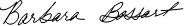 ________________________________                    Barbara BossartChief, Reliability and Service Analysis DivisionService Monitoring and Enforcement DepartmentPublic Utilities Commission of OhioAPPLICATIONVectren Energy Delivery of Ohio, Inc. d/b/a CenterPoint Energy Ohio (CEOH or the Company), proposes to revise its tariffs for the purpose of updating its trade name  or to eliminate use of the prior trade name and removing references to the former parent company website.  Because the Company’s tariffs predominantly use the Company’s legal name, “Vectren Energy Delivery of Ohio, Inc.”, relatively few tariff pages are affected.The Company states that this application will not result in an increase in any rate, joint rate, toll, classification, charge or rental.Approval of this Application will neither result in an increase in any current rate or charge nor adversely affect customer.STAFF RECOMMENDATIONStaff has reviewed the application filed by Vectren Energy Delivery of Ohio, Inc. d/b/a CenterPoint Energy Ohio to amend its tariff and recommends its approval, which does not result in any rate change.  This application only serves to update the company name on its tariff and as it is consistent with Ohio Revise Code 4905.30.